Название: УголокРабота: №4Материал: СтальМасштаб: 1:1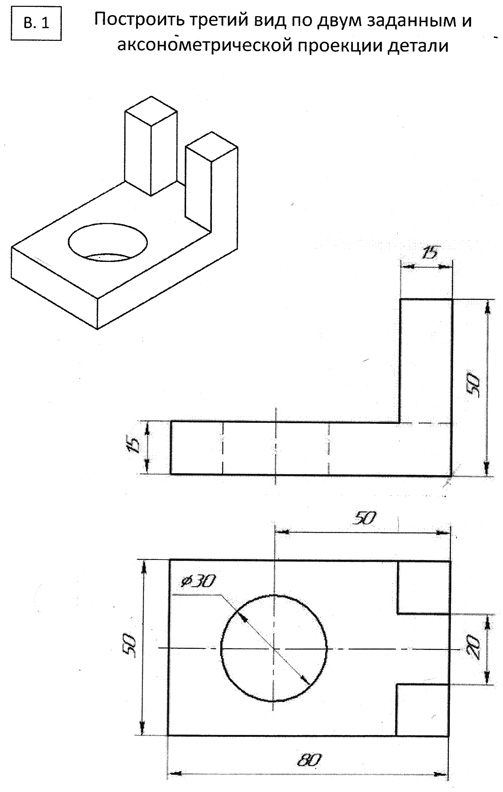 Название: УголокРабота: №4Материал: СтальМасштаб: 1:1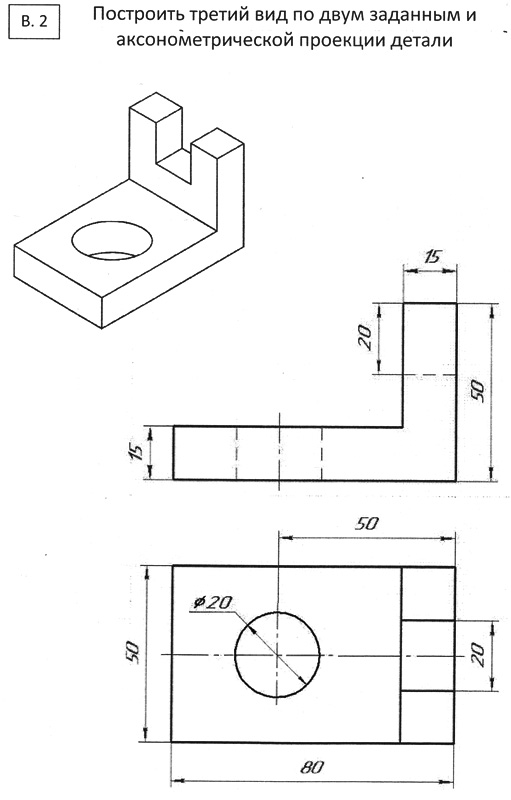 Название: УголокРабота: №4Материал: СтальМасштаб: 1:1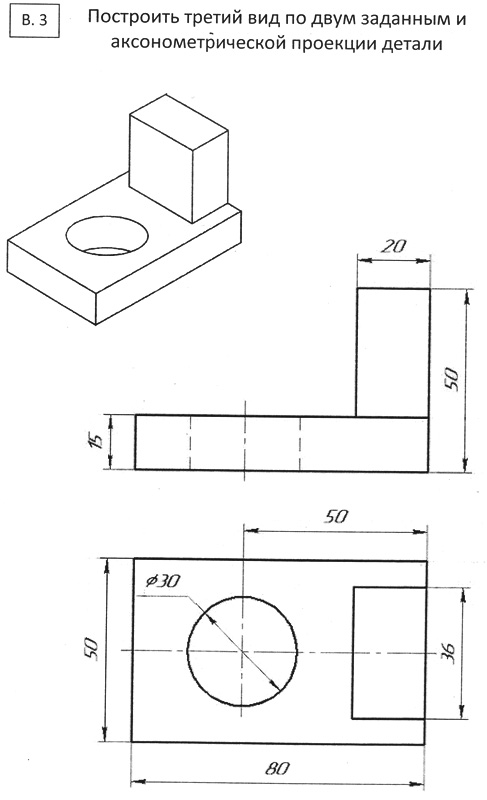 